PROGRAMA DE CURSO DISCIPLINA: GAP 00197 - ANTROPOLOGIA POLÍTICA II                                2º / 2018PROFESSORA: ANA CLAUDIA CRUZ DA SILVA                    Pasta: 199 (Xerox do Marcelo)HORÁRIO: QUARTAS-FEIRAS – 18h ÀS 22h                                                 SALA 305 PEMENTA: Teorias sobre o poder e o político. Movimentos políticos. Sistemas de controle social. Mitologias políticas.APRESENTAÇÃO DO CURSO:	O objetivo da disciplina é refletir sobre o funcionamento da política de um ponto de vista antropológico, pensando-a em ato. Tal é a proposta de uma antropologia da política, cujas concepções e um pequeno panorama do que tem sido produzido nesse âmbito serão apresentados numa primeira parte do curso. Aí também serão debatidas concepções de política e da relação da Antropologia com elas, incluindo uma pequena incursão na ideia de cosmopolítica. Já a segunda e maior parte será dedicada a análises de etnografias sobre processos políticos pensados sob uma perspectiva bastante ampla, buscando perceber como ideias que se remetem à política são acionadas pelos interlocutores da pesquisa e pelos próprios antropólogos. Será dada especial atenção às questões metodológicas presentes nos trabalhos analisados. Em algumas aulas contaremos com a presença de autoras e autor. 	Haverá duas avaliações: a primeira nota será composta pelas apresentações de seminários ao longo da segunda parte do curso; a segunda será um trabalho escrito a ser entregue no final do período que poderá ser de cunho bibliográfico (analisando parte da bibliografia do curso) ou etnográfico, o qual também será apresentado oralmente.  	A bibliografia e a programação das aulas poderão sofrer alterações ao longo do curso.BIBLIOGRAFIA:Primeira parte: ANTROPOLOGIA E/DA POLÍTICAANJOS, José Carlos dos. A filosofia política da religiosidade afro-brasileira como patrimônio cultural africano. Debates do Ner, Porto Alegre, ano 9, n. 13: 77-96, 2008 (20p.)CAÑEDO RODRÍGUEZ, Montserrat. Introducción. In: Cosmopolíticas. perspectivas antropológicas. Madrid: Trotta, 2013 (pp. 1-18) (18p).COMERFORD, John Cunha; BEZERRA, Marcos Otávio. Etnografias da política: uma apresentação da Coleção Antropologia da Política. Análise Social, nº 207, vol. XLVIII (2º sem.): 465-489, 2013 (26p.). GOLDMAN, Marcio e PALMEIRA, Moacir. Apresentação. In: Moacir Palmeira e Marcio Goldman (orgs.). Antropologia, Voto e Representação Política. Rio de Janeiro: Contracapa, 1996 (pp. 1-12) (12p).GOLDMAN, Marcio. Prólogo e Introdução. In: Como funciona a democracia. Uma teoria etnográfica da política. Rio de Janeiro: 7 Letras, 2006 (pp. 13-51) (38p.)HERZFELD, Michael. Políticas. In: Antropologia. Prática Teórica na Cultura e na Sociedade. Petrópolis/RJ: Editora Vozes, 2014 (pp. 155-171) (16p).KUSCHNIR, Karina. Antropologia da Política: uma perspectiva brasileira. Centre for Brazilian Studies, University of Oxford, Working Paper 64: s/p, 2005 (39p.)VEYNE, Paul. Conheceram os gregos a democracia? Diógenes: 58-82, 1984 (24p.).Segunda parte: A POLÍTICA EM ATO: EXPERIÊNCIAS ETNOGRÁFICASANJOS, José Carlos Gomes dos & Oro, Ari Pedro. 2009. Festa de Nossa Senhora dos Navegantes em Porto Alegre. Sincretismo entre Maria e Iemanjá. Porto Alegre: Secretaria Municipal de Cultura.BEZERRA, Marcos Otávio. Corrupção. Um estudo sobre poder público e relações pessoais no Brasil. Rio de Janeiro: Papéis Selvagens, 2018.COMERFORD, John; BEZERRA, Marcos Otávio; PALMEIRA, Moacir (orgs.) Questões e Dimensões da Política: Anais do Encontro dos 20 Anos do Núcleo de Antropologia da Política (NuAP). Rio de Janeiro: Papéis Selvagens, 2017 (capítulos a escolher).CORREA, Maria Suellen Timóteo. A Política no Desastre em Nova Friburgo/RJ: uma análise da participação de moradores na reconstrução do bairro Córrego D’Antas. Dissertação de Mestrado – Programa de Pós-Graduação em Antropologia/UFF. Niterói/RJ, 2015. 190p. GOLDMAN, Marcio; SILVA, Ana Claudia Cruz da. Por que se perde uma eleição? In: Alguma Antropologia. Rio de Janeiro: Relume-Dumará/Núcleo de Antropologia da Política, 1999 (pp. 145-166) (21p.)MOLINA, Luiza Pontes. Terra, luta, vida: autodemarcações indígenas e afirmação da diferença. Dissertação de Mestrado. Programa de Pós-Graduação em Antropologia Social/UnB. Brasília, 2017. 205p.	SALES, Natalia. Fazendo Movimento Negro: Sentidos de política e relações raciais na micropolítica do(s) movimento(s) negro(s) de Duque de Caxias /RJ. Dissertação de Mestrado. Programa de Pós-Graduação em Antropologia/UFF. Niterói/RJ, 2015. 117p. SOUZA, Patrícia Lânes Araújo de. Entre becos e ONGs: etnografia sobre engajamento militante, favela e juventude. Tese de Doutorado. Programa de Pós-Graduação em Antropologia/UFF. Niterói/RJ, 2017 (340p). PERUTTI, Daniela Carolina. Tecer amizade, habitar o deserto. Uma etnografia do quilombo Família Magalhães (GO). Tese de Doutorado. Programa de Pós-Graduação em Antropologia Social/USP. São Paulo, 2015 (266p). PROGRAMAÇÃO DAS AULAS:1- 15/08: Apresentação do curso2- 22/08: Herzfeld e Veyne3- 29/08: Goldman e Palmeira; e Comerford e Bezerra 4- 05/09: Kuschnir 5- 12/09: Goldman; e Goldman e Silva 6- 19/09: Anjos e Cañedo 7- 26/09: Bezerra (com a presença do autor)8- 03/10: Souza (com a presença da autora) 9- 10/10: Molina10- 17/10: Semana Acadêmica11- 24/10: Perutti (com a presença da autora)12- 31/10: Correa (com a presença da autora)13- 07/11: Sales (com a presença da autora)14- 14/11: Anjos e Oro21/11: Não haverá aula15- 28/11: Apresentação de seminários sobre capítulos do livro Questões e Dimensões da Política16- 05/12: Entrega e apresentação de trabalhos17- 12/12: Segunda chamada18- 19/12: V.S.  UNIVERSIDADE FEDERAL FLUMINENSE   Instituto de Ciências Humanas e Filosofia   Departamento de Antropologia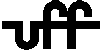 